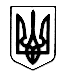 УКРАЇНАВІННИЦЬКОЇ ОБЛАСТІМІСТО ХМІЛЬНИКРОЗПОРЯДЖЕННЯМІСЬКОГО ГОЛОВИ          від 13 квітня 2021 р.                                                                                           № 175-р    Про проведення консультацій з громадськістю  щодо  встановлення місцевих податків та зборів у Хмільницькій міській територіальній громаді Враховуючи службові записки начальника управління агроекономічного розвитку та євроінтеграції Хмільницької міської ради   Підвальнюка Ю.Г.  від 12.04.2021 року №1588/01-24 та від 13.04.2021 року №1597/01-20, відповідно до Порядку проведення консультацій з громадськістю виконавчими органами Хмільницької міської ради, затвердженого рішенням виконавчого комітету Хмільницької міської ради від 16.10.2020р. №336 (нова редакція), з метою залучення членів територіальної громади до розгляду питань місцевого значення, що належать до відання місцевого самоврядування, відповідно до Положення про громадські слухання в Хмільницькій міській територіальній громаді, затвердженого рішенням Хмільницької міської ради 8 скликання від 26.03.2021 року №288 "Про затвердження Статуту Хмільницької міської територіальної громади", постанови Кабінету Міністрів України від 09.12.2020р. №1236 "Про встановлення карантину та запровадження обмежувальних протиепідемічних заходів з метою запобігання поширенню на території України гострої респіраторної хвороби COVID-19, спричиненої коронавірусом SARS-CoV-2" (зі змінами), Закону України від 11.09.2003 року №1160 "Про засади державної регуляторної політики у сфері господарської діяльності", керуючись ст.ст. 13, 42 та 59 Закону України «Про місцеве самоврядування в Україні»:Провести консультації з громадськістю в формі публічного громадського обговорення та електронні консультації з громадськістю  з обговорення проектів рішень, які є регуляторними актами, а саме:- Про проект рішення Хмільницької міської ради "Про встановлення податку на майно на території Хмільницької міської територіальної громади";- Про проект рішення Хмільницької міської ради "Про встановлення єдиного  податку  на території Хмільницької міської територіальної громади";- Про проект рішення Хмільницької міської ради "Про встановлення туристичного збору на території Хмільницької міської територіальної громади".2. Затвердити план заходів із організації та проведення консультацій з громадськістю щодо проектів рішень Хмільницької міської ради: "Про       встановлення податку на майно на території Хмільницької міської територіальної громади", "Про встановлення єдиного  податку  на території Хмільницької міської територіальної громади", "Про встановлення туристичного збору на території Хмільницької міської територіальної громади" та громадських слухань згідно з додатком 1. 3. Затвердити Інформаційне повідомлення про проведення публічного громадського обговорення про проект рішення Хмільницької міської ради "Про встановлення податку на майно на території Хмільницької міської територіальної громади" згідно з додатком 2.4. Затвердити Інформаційне повідомлення про проведення публічного громадського обговорення про проект рішення Хмільницької міської ради "Про встановлення єдиного податку на території Хмільницької міської територіальної громади"  згідно з додатком 3.5. Затвердити Інформаційне повідомлення про проведення публічного громадського обговорення про проект рішення Хмільницької міської ради "Про встановлення туристичного збору на території Хмільницької міської територіальної громади" згідно з додатком 4.6. Відділу інформаційної діяльності та комунікацій із громадськістю міської ради (Мазур Н.П.) оприлюднити Інформаційні повідомлення  в Розділі "Консультації з громадськістю" на офіційному веб-сайті Хмільницької міської ради. 7. Організаційному відділу Хмільницької міської ради (Тендерис О.В.) організувати проведення громадських слухань з дотриманням карантинних обмежень.8. Управлінню агроекономічного розвитку та євроінтеграції Хмільницької міської ради (Підвальнюку Ю.Г.), Управлінню земельних відносин Хмільницької міської ради (Тишкевич С.В.), Фінансовому управлінню Хмільницької міської ради (Тищенко Т.П.) не пізніше ніж через 5 робочих днів з моменту завершення публічного громадського обговорення підготувати  звіт про результати публічного громадського обговорення.9. Відділу інформаційної діяльності та комунікацій із громадськістю Хмільницької міської ради (Мазур Н.П.) оприлюднити Звіт про результати публічного громадського обговорення на Офіційному веб-сайті Хмільницької міської ради. 10.  Контроль за виконанням цього розпорядження залишаю за собою.Міський голова 						     Микола ЮРЧИШИН        С.П.  МАТАШ       С.Б. РЕДЧИК       Ю.Г. ПІДВАЛЬНЮК                                           	       С.В. ТИШКЕВИЧ                                                      Т.П.ТИЩЕНКО     О.В.ТЕНДЕРИС     Н.П.МАЗУР	    Н.А.БУЛИКОВА		                                                                                                                                                        Додаток 1									до розпорядження міського голови 									від 13  квітня 2021р. № 175-рПЛАН ЗАХОДІВ із організації та проведення консультацій з громадськістю щодопроектів рішень Хмільницької міської ради: "Про встановлення податку на майно на території Хмільницької міської територіальної громади", "Про встановлення єдиного  податку  на території Хмільницької міської територіальної громади", "Про встановлення туристичного збору на території Хмільницької міської територіальної громади" Міський голова 						      Микола ЮРЧИШИН 										                         Додаток 2									до розпорядження міського голови 									від 13 квітня 2021р. № 175-рІНФОРМАЦІЙНЕ ПОВІДОМЛЕННЯпро проведення публічного громадського обговоренняМіський голова 						      Микола ЮРЧИШИН 	                                                                                                                                     Додаток 3									до розпорядження міського голови 									від 13 квітня 2021р. № 175-рІНФОРМАЦІЙНЕ ПОВІДОМЛЕННЯпро проведення публічного громадського обговоренняМіський голова 						      Микола ЮРЧИШИН 	                                                                                                                                     Додаток 4									до розпорядження міського голови 									від 13 квітня 2021р. № 175-р	ІНФОРМАЦІЙНЕ ПОВІДОМЛЕННЯпро проведення публічного громадського обговоренняМіський голова 						      Микола ЮРЧИШИН №з/пФорма публічного громадського обговорення Термін проведеннямісце проведеннячас проведенняВідповідальні1.Електронні консультації з громадськістюЗ 14 квітня 2021 року по 05 травня 2021 рокуУправління агроекономічного розвитку та євроінтеграції Хмільницької міської радиУправління земельних відносин Хмільницької міської радиФінансове управління Хмільницької міської ради 2.Громадські слухання  6 травня 2021 року адміністративне приміщення Хмільницької міської радим. Хмільниквул. Столярчука,10 15-00Управління агроекономічного розвитку та євроінтеграції Хмільницької міської радиУправління земельних відносин Хмільницької міської радиФінансове управління Хмільницької міської ради Організаційний відділ Хмільницької міської ради 3.Засідання «круглого столу» за результатами проведення консультацій з громадськістю 12 травня2021 року конференц зал4-й поверхадміністративне приміщення Хмільницької міської радим. Хмільниквул. Столярчука,10Управління агроекономічного розвитку та євроінтеграції Хмільницької міської радиУправління земельних відносин Хмільницької міської радиФінансове управління Хмільницької міської ради Найменування виконавчого органу міської ради, який проводить обговоренняУправління агроекономічного розвитку та євроінтеграції Хмільницької міської радиУправління земельних відносин Хмільницької міської радиФінансове управління Хмільницької міської радиУправління агроекономічного розвитку та євроінтеграції Хмільницької міської радиУправління земельних відносин Хмільницької міської радиФінансове управління Хмільницької міської радиПитання або назва проекту акта, винесеного на обговоренняПроект рішення Хмільницької міської ради "Про встановлення податку на майно на території Хмільницької міської територіальної громади" Проект рішення Хмільницької міської ради "Про встановлення податку на майно на території Хмільницької міської територіальної громади" Адреса (гіпертекстове посилання) опублікованого на Офіційному веб-сайті  Хмільницької міської ради тексту проекту актаІнформація  про проект рішення Хмільницької міської ради  Про встановлення податку на майно на території Хмільницької міської територіальної громади  Інформація  про проект рішення Хмільницької міської ради  Про встановлення податку на майно на території Хмільницької міської територіальної громади  Соціальні групи населення та заінтересовані сторони, на які поширюватиметься дія прийнятого рішенняОрган місцевого самоврядування, суб'єкти господарювання, у тому числі  суб'єкти малого підприємництва, жителі Хмільницької міської територіальної громадиОрган місцевого самоврядування, суб'єкти господарювання, у тому числі  суб'єкти малого підприємництва, жителі Хмільницької міської територіальної громадиМожливі наслідки проведення в життя рішення для різних соціальних груп населення та заінтересованих сторінВстановлення податку на майно на території Хмільницької міської територіальної громади забезпечує відкритість процедури прозорості дій органу місцевого самоврядування, встановлення обгрунтованих розмірів ставок податку з урахуванням платоспроможності громадян, суб'єктів господарювання та наповнення міського бюджету, спрямування отриманих коштів від сплати податку на вирішення соціально-економічних потреб громади, благоустрій населених пунктів, покращення інфраструктури громади  Встановлення податку на майно на території Хмільницької міської територіальної громади забезпечує відкритість процедури прозорості дій органу місцевого самоврядування, встановлення обгрунтованих розмірів ставок податку з урахуванням платоспроможності громадян, суб'єктів господарювання та наповнення міського бюджету, спрямування отриманих коштів від сплати податку на вирішення соціально-економічних потреб громади, благоустрій населених пунктів, покращення інфраструктури громади  Відомості про місце і час проведення публічних заходів, порядок обговорення, реєстрації учасниківГромадські слухання6 травня 2021 року,              адміністра-тивне приміщення Хмільницької міської радим. Хмільниквул. Столярчука,10 15-00Відомості про місце і час проведення публічних заходів, порядок обговорення, реєстрації учасниківЗасідання "круглого столу" за результатами проведення консультацій з громадськістю12 травня 2021 рокуконференц зал4-й поверхадміністра-тивне приміщення Хмільницької міської радим. Хмільниквул. Столярчука,10Порядок участі в обговоренні представників визначених соціальних груп населення та заінтересованих сторінВідділ інформаційної діяльності та комунікацій з громадськістю публікуватиме оголошення на офіційному сайті  Хмільницької міської ради та в соціальних мережах про проведення публічних заходів.Участь в обговоренні можуть брати всі бажаючі.Відділ інформаційної діяльності та комунікацій з громадськістю публікуватиме оголошення на офіційному сайті  Хмільницької міської ради та в соціальних мережах про проведення публічних заходів.Участь в обговоренні можуть брати всі бажаючі.Поштова та електронна адреси, строк і форма подання пропозицій та зауваженьrada@ekhmilnyk.gov.uaПропозиції та зауваження приймаються  письмовоз 14 квітня по 05 травня 2021 рокуПропозиції та зауваження можна надсилати за адресою:. Хмільник вул. Столярчука,10rada@ekhmilnyk.gov.uaПропозиції та зауваження приймаються  письмовоз 14 квітня по 05 травня 2021 рокуПропозиції та зауваження можна надсилати за адресою:. Хмільник вул. Столярчука,10Адреса і номер телефону, за якими надаються консультації з питання, що винесено на публічне громадське обговоренняКонсультації з питання, що винесено на обговорення, надаютьсяза тел.:2 26 76 (Управління агроекономічного розвитку та євроінтеграції Хмільницької міської ради)2 44 36 (Управління земельних відносин Хмільницької міської ради)2 20 33 (Фінансове управління Хмільницької міської ради)Консультації з питання, що винесено на обговорення, надаютьсяза тел.:2 26 76 (Управління агроекономічного розвитку та євроінтеграції Хмільницької міської ради)2 44 36 (Управління земельних відносин Хмільницької міської ради)2 20 33 (Фінансове управління Хмільницької міської ради)Прізвище, ім'я відповідальної особи органу виконавчої владиТетяна ТИЩЕНКОначальник  фінансового управління Хмільницької міської радиТетяна ТИЩЕНКОначальник  фінансового управління Хмільницької міської радиСтрок і спосіб оприлюднення результатів обговоренняНе пізніше 13 травня 2021 рокуна офіційному веб-сайті Хмільницької міської ради Не пізніше 13 травня 2021 рокуна офіційному веб-сайті Хмільницької міської ради Найменування виконавчого органу міської ради, який проводить обговоренняУправління агроекономічного розвитку та євроінтеграції Хмільницької міської радиФінансове управління Хмільницької міської радиУправління агроекономічного розвитку та євроінтеграції Хмільницької міської радиФінансове управління Хмільницької міської радиПитання або назва проекту акта, винесеного на обговоренняПроект рішення Хмільницької міської ради "Про встановлення єдиного податку  на території Хмільницької міської територіальної громади"Проект рішення Хмільницької міської ради "Про встановлення єдиного податку  на території Хмільницької міської територіальної громади"Адреса (гіпертекстове посилання) опублікованого на Офіційному веб-сайті  Хмільницької міської ради тексту проекту актаІнформація  про проект   рішення Хмільницької міської радиПро встановлення єдиного податку на території Хмільницької міської територіальної громади Інформація  про проект   рішення Хмільницької міської радиПро встановлення єдиного податку на території Хмільницької міської територіальної громади Соціальні групи населення та заінтересовані сторони, на які поширюватиметься дія прийнятого рішенняСуб'єкти господарювання, які застосовують спрощену систему оподаткування та віднесені до І та ІІ групи платників єдиного податку на території Хмільницької міської територіальної громадиСуб'єкти господарювання, які застосовують спрощену систему оподаткування та віднесені до І та ІІ групи платників єдиного податку на території Хмільницької міської територіальної громадиМожливі наслідки проведення в життя рішення для різних соціальних груп населення та заінтересованих сторінВстановлення єдиного податку на території Хмільницької міської територіальної громади забезпечує відкритість процедури прозорості дій органу місцевого самоврядування, наповнення міського бюджету та спрямування отриманих коштів від сплати податку на вирішення соціально-економічних потреб громади, благоустрій населених пунктів, покращення інфраструктури громади  Встановлення єдиного податку на території Хмільницької міської територіальної громади забезпечує відкритість процедури прозорості дій органу місцевого самоврядування, наповнення міського бюджету та спрямування отриманих коштів від сплати податку на вирішення соціально-економічних потреб громади, благоустрій населених пунктів, покращення інфраструктури громади  Відомості про місце і час проведення публічних заходів, порядок обговорення, реєстрації учасниківГромадські слухання6 травня 2021 року адміністра-тивне приміщення Хмільницької міської радим. Хмільниквул. Столярчука,10 15-00Відомості про місце і час проведення публічних заходів, порядок обговорення, реєстрації учасниківЗасідання "круглого столу" за результатами проведення консультацій з громадськістю12 травня 2021 рокуконференц зал4-й поверхадміністра-тивне приміщення Хмільницької міської радим. Хмільниквул. Столярчука,10Порядок участі в обговоренні представників визначених соціальних груп населення та заінтересованих сторінВідділ інформаційної діяльності та комунікацій з громадськістю публікуватиме оголошення на офіційному сайті  Хмільницької міської ради та в соціальних мережах про проведення публічних заходів.Участь в обговоренні можуть брати всі бажаючі.Відділ інформаційної діяльності та комунікацій з громадськістю публікуватиме оголошення на офіційному сайті  Хмільницької міської ради та в соціальних мережах про проведення публічних заходів.Участь в обговоренні можуть брати всі бажаючі.Поштова та електронна адреси, строк і форма подання пропозицій та зауваженьrada@ekhmilnyk.gov.uaПропозиції та зауваження приймаються  письмовоз 14 квітня по 05 травня 2021 рокуПропозиції та зауваження можна надсилати за адресою:. Хмільник вул. Столярчука,10rada@ekhmilnyk.gov.uaПропозиції та зауваження приймаються  письмовоз 14 квітня по 05 травня 2021 рокуПропозиції та зауваження можна надсилати за адресою:. Хмільник вул. Столярчука,10Адреса і номер телефону, за якими надаються консультації з питання, що винесено на публічне громадське обговоренняКонсультації з питання, що винесено на обговорення, надаютьсяза тел.:2 26 76 (Управління агроекономічного розвитку та євроінтеграції Хмільницької міської ради)2 20 33 (Фінансове управління Хмільницької міської ради)Консультації з питання, що винесено на обговорення, надаютьсяза тел.:2 26 76 (Управління агроекономічного розвитку та євроінтеграції Хмільницької міської ради)2 20 33 (Фінансове управління Хмільницької міської ради)Прізвище, ім'я відповідальної особи органу виконавчої владиТетяна ТИЩЕНКОначальник фінансового управління Хмільницької міської радиТетяна ТИЩЕНКОначальник фінансового управління Хмільницької міської радиСтрок і спосіб оприлюднення результатів обговоренняНе пізніше 13 травня 2021 рокуна офіційному веб-сайті Хмільницької міської ради Не пізніше 13 травня 2021 рокуна офіційному веб-сайті Хмільницької міської ради Найменування виконавчого органу міської ради, який проводить обговоренняУправління агроекономічного розвитку та євроінтеграції Хмільницької міської радиФінансове управління Хмільницької міської радиУправління агроекономічного розвитку та євроінтеграції Хмільницької міської радиФінансове управління Хмільницької міської радиПитання або назва проекту акта, винесеного на обговоренняПроект рішення Хмільницької міської ради "Про встановлення туристичного збору на території Хмільницької міської територіальної громади" Проект рішення Хмільницької міської ради "Про встановлення туристичного збору на території Хмільницької міської територіальної громади" Адреса (гіпертекстове посилання) опублікованого на Офіційному веб-сайті Хмільницької міської ради тексту проекту актаІнформація  Проект рішення Хмільницької міської ради Про встановлення туристичного збору на території Хмільницької міської територіальної громади Інформація  Проект рішення Хмільницької міської ради Про встановлення туристичного збору на території Хмільницької міської територіальної громади Соціальні групи населення та заінтересовані сторони, на які поширюватиметься дія прийнятого рішенняОрган місцевого самоврядування, податкові агенти, суб'єкти господарювання, у тому числі  суб'єкти малого підприємництва, жителі Хмільницької міської територіальної громадиОрган місцевого самоврядування, податкові агенти, суб'єкти господарювання, у тому числі  суб'єкти малого підприємництва, жителі Хмільницької міської територіальної громадиМожливі наслідки проведення в життя рішення для різних соціальних груп населення та заінтересованих сторінВстановлення туристичного збору на території Хмільницької міської територіальної громади забезпечує відкритість процедури прозорості дій органу місцевого самоврядування, встановлення доцільних і обгрунтованих розмірів ставок туристичного збору з урахуванням платоспроможності громадян та  суб'єктів господарювання  Встановлення туристичного збору на території Хмільницької міської територіальної громади забезпечує відкритість процедури прозорості дій органу місцевого самоврядування, встановлення доцільних і обгрунтованих розмірів ставок туристичного збору з урахуванням платоспроможності громадян та  суб'єктів господарювання  Відомості про місце і час проведення публічних заходів, порядок обговорення, реєстрації учасниківГромадські слухання6 травня 2021 року               адміністра-тивне приміщення Хмільницької міської радим. Хмільниквул. Столярчука,10 15-00Відомості про місце і час проведення публічних заходів, порядок обговорення, реєстрації учасниківЗасідання "круглого столу" за результатами проведення консультацій з громадськістю12 травня 2021 рокуконференц зал4-й поверхадміністра-тивне приміщення Хмільницької міської радим. Хмільниквул. Столярчука,10Порядок участі в обговоренні представників визначених соціальних груп населення та заінтересованих сторінВідділ інформаційної діяльності та комунікацій з громадськістю публікуватиме оголошення на офіційному сайті Хмільницької міської ради та в соціальних мережах про проведення публічних заходів.Участь в обговоренні можуть брати всі бажаючі.Відділ інформаційної діяльності та комунікацій з громадськістю публікуватиме оголошення на офіційному сайті Хмільницької міської ради та в соціальних мережах про проведення публічних заходів.Участь в обговоренні можуть брати всі бажаючі.Поштова та електронна адреси, строк і форма подання пропозицій та зауваженьrada@ekhmilnyk.gov.uaПропозиції та зауваження приймаються  письмовоз 14 квітня по 05 травня 2021 рокуПропозиції та зауваження можна надсилати за адресою:. Хмільник вул. Столярчука,10rada@ekhmilnyk.gov.uaПропозиції та зауваження приймаються  письмовоз 14 квітня по 05 травня 2021 рокуПропозиції та зауваження можна надсилати за адресою:. Хмільник вул. Столярчука,10Адреса і номер телефону, за якими надаються консультації з питання, що винесено на публічне громадське обговоренняКонсультації з питання, що винесено на обговорення, надаютьсяза тел.:2 26 76 (Управління агроекономічного розвитку та євроінтеграції Хмільницької міської ради)2 20 33 (Фінансове управління Хмільницької міської ради)Консультації з питання, що винесено на обговорення, надаютьсяза тел.:2 26 76 (Управління агроекономічного розвитку та євроінтеграції Хмільницької міської ради)2 20 33 (Фінансове управління Хмільницької міської ради)Прізвище, ім'я відповідальної особи органу виконавчої владиТетяна ТИЩЕНКОначальник фінансового управління Хмільницької міської радиТетяна ТИЩЕНКОначальник фінансового управління Хмільницької міської радиСтрок і спосіб оприлюднення результатів обговоренняНе пізніше 13 травня 2021 рокуна офіційному веб-сайті Хмільницької міської ради Не пізніше 13 травня 2021 рокуна офіційному веб-сайті Хмільницької міської ради 